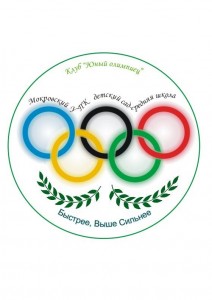 ПОЛОЖЕНИЕО КОНКУРСЕ “ЛУЧШИЙ СПОРТСМЕН ШКОЛЫ”ГУО «Мокровский УПК д/с-СШ»1. Общие положения.Конкурс “Лучший спортсмен школы” проводится с целью выявления лучших спортсменов учреждения. Его участником может стать любой обучающийся 5-11 классов. Конкурс проводится в двух возрастных группах: младшая (5-8 классы) и старшая (9-11 классы). Участвующие в конкурсе должны вести здоровый образ жизни, участвовать во всех школьных и районных соревнованиях, олимпиадах, заниматься в спортивных кружках и секциях, показывать хорошие результаты в спорте и не прогуливать уроки физической культуры.2. Цели конкурса.Повышение эффективности деятельности учреждения по организации физкультурно – оздоровительной и спортивно – массовой работы.Стимулирование занятий учащихся физической культурой и спортом.Анализ и прогнозирование физического развития учащихся.Повышение уровня физической подготовленности учащихся.Внедрение современных образовательных программ и методик.3. Задачи конкурса.1. Агитация и пропаганда физической культуры и спорта как важного средства укрепления здоровья обучающихся.2. Повышение спортивного мастерства школьников.3. Приобщение детей к здоровому образу жизни.4. Совершенствование форм и методов организации и проведения спортивно–массовых мероприятий.5. Повышение эффективности учебной и внеурочной физкультурно – спортивной работы.6. Активизация работы по созданию условий для полноценных занятий физической культурой в образовательном учреждении.7. Повышение уровня физической подготовленности учащихся с применением современных методик отслеживания динамики физического развития и подготовленности.8. Активизация творческого потенциала педагога. 4. Организация конкурса.1. Конкурс проходит ежегодно с сентября по май.2. Организацию и контроль за проведением конкурса осуществляет жюри, в состав которого входят:- учитель физической культуры;- заместитель директора по воспитательной работе;- директор школы.3.  При определении победителей учитываются следующие показатели:3.1) Школьные соревнования, согласно календарному плану физкультурно-оздоровительных и спортивно – массовых мероприятий ГУО “Мокровский УПК д/с-СШ ”на 2016/2017 учебный год:- Личные и командные призовые места в школьных соревнованиях:1-е место – 7 очков;2-е место – 5 очков;3-е место – 3 очков;3.2) Районные соревнования, согласно календарному плану районной спартакиады среди школьников по видам спорта на 2016/2017  учебный год:- Участие, личные и командные призовые места в районных соревнованиях:1-е место – 10 очков;2-е место – 8 очков;3-е место – 6 очков;участие в районных соревнованиях - 3 очка;- Участие, личные и командные призовые места в областных соревнованиях:1-е место – 15 очков;2-е место – 12 очков;3-е место – 9 очков; участие в  областных  соревнованиях - 6 очков;- Участие, личные и командные призовые места в республиканских соревнованиях:1-е место – 30 очков;2-е место – 20 очков;3-е место – 15 очков;участие в  республиканских соревнованиях - 9 очков;3.3) Успеваемость по предмету “Физическая культура и здоровье” (по итогам отметок каждой четверти):отметка “10” - 10 очков;отметка “9”  - 9 очков;отметка “8”  - 8 очков;отметка “7”  - 7 очков; и т.д.4.  Рейтинговая таблица результатов учащихся ежемесячно вывешивается на стенде «Спортивная жизнь» и раз в четверть обновляется на сайте учреждения. В конце учебного года жюри подводит итоги конкурса на звание “Лучший спортсмен школы” в двух возрастных группах: младшая (5-8 классы) и старшая (9-11 классы). Победители определяются по наибольшей сумме набранных очков. 4. Награждение победителей конкурса.Победители конкурса “Лучший спортсмен школы” награждаются кубками и грамотами, а призёры грамотами ГУО “Мокровский УПК детский сад-СШ” на итоговой линейке в конце учебного года. Финансовые расходы по награждению возлагаются на администрацию учреждения.